Five Frame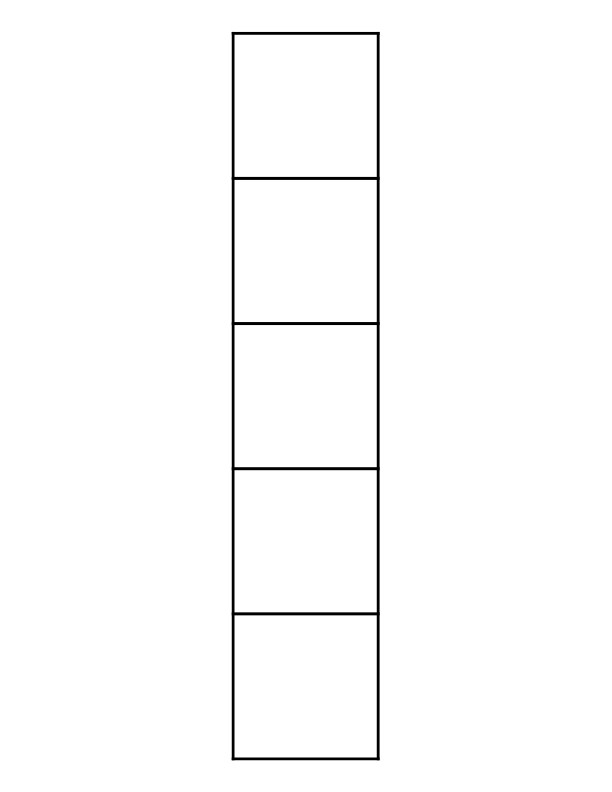 